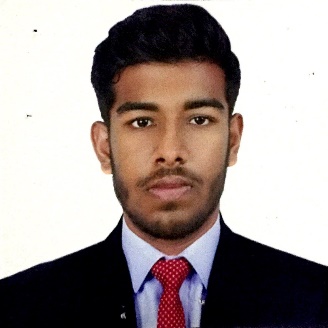 CURRICULUM VITAEMOHAMMAD KHAMBATYMOBILE NO 055-9169551EMAIL:Mohammedkhambaty91@gmail.comCAREER OBJECTIVESSeeking a challenging opportunity to deliver my skills and potentials which can be extensively applied and allows me to learn new environments and concepts for my career growth WORKING EXPERIENCEWorked as a Supervisor mystery shopping Company: TNS Duration : 2 years Sale executive Company: Rutwa tourism  Duration:4monthsSale promoter in Adidas Company : Dulsco Duration : one month Site supervisor in AFC 2019Company: WOW events Duration : 1monthsSale promoter in Apple Accessories Company:DNSDuration: one month Gitex in Four mobile in 2017 Company: Red frame productionDuration: five daysSale Promoter in DellCompany: Just BTL Duration : 2 monthsSale promoter in Transfast world wide money transfer Company: TransfastDuration :15days Sale promoter in Gitex 2018Company: Four mobileDuration:8days Transport coordinator Company : Motus One Duration : depends on event PROFILEPatient, good listener, dedicated to serve peopleGood at Accounts and relevant software works (Computers)Team player, Friendly and well adaptable to work conditionsKnowledge of system, Good to Handle situations, Honest and EfficientEDUCATION10 + 2 pattern from GULF INDIAN HIGH SCHOOL, CBSE LEVEL, DUBAI – UAE (2015-2016) passing with 78.6% Diploma in computer programmingGood knowledge on MS Word, Excel, Power Point &amp; Web browsing.Bachelor of business administrative from Bucks University (UK)STRENGTH Optimistic Team-spirited and Excellent result focusedHard Working, very punctual and committed to the careersCan work under pressure and yet produce efficient resultFast learning capacityAbility to build and maintain customer relationIT SkILLS Microsoft Office (Word, Excel, Power point) Proficient in accounts softwareProficient in Internet Browsing          LANGUAGESENGLISH – READ,WRITE & SPEAK (Fluent)HINDI – READ, WRITE & SPEAKARABIC –   READ & WRITE ONLYGUJRATHI          HOBBIES & InterestsChatting, communicating with people of Different Cultures/PlacesSports, Music, Travelling, Surfing NetReading Books, Swimming & Watching Movies         PERSONAL PROFILEDate of Birth – 10-06-1998Nationality – IndianSex – Male, SingleReligion – IslamDriving license : yes Visa Status – Father sponsorshipNationality - INDIANI, hereby Mohammed Khambaty affirm that the information written is precise and accurate.=========================================================  